Кандакчян Александр ОльгердовичDocuments and further information:Судовой электрик.Свидетельство №00163/2005/10. Подтверждение №00163/2005/10.До 11.02.2010. STCW-95(А-V1-1.1,1.2,1.3,1.4)Свидетельство № 73531С. От 11.02.05/12.02.2010.Position applied for: ElectricianDate of birth: 01.08.1967 (age: 50)Citizenship: UkraineResidence permit in Ukraine: NoCountry of residence: UkraineCity of residence: SevastopolPermanent address: ул.г Бреста дом №15 кв 86E-Mail: alexsander170@rambler.ruU.S. visa: NoE.U. visa: NoUkrainian biometric international passport: Not specifiedDate available from: 01.04.2009English knowledge: PoorMinimum salary: 2000 $ per month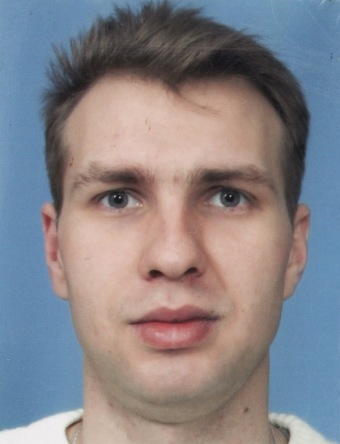 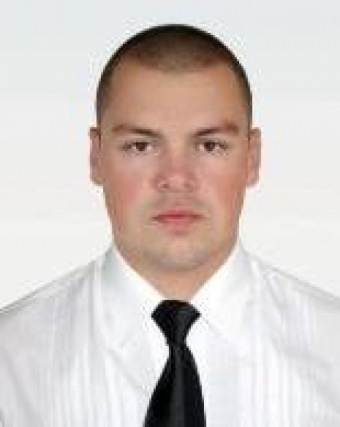 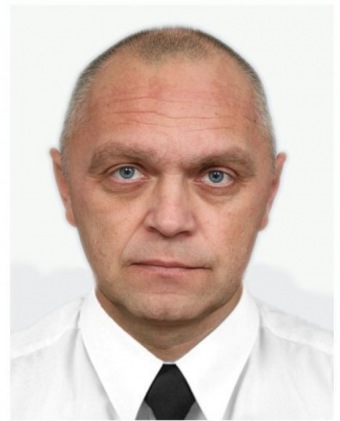 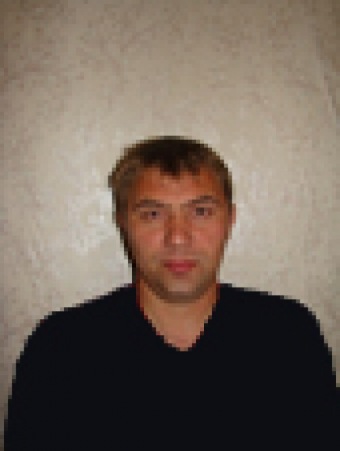 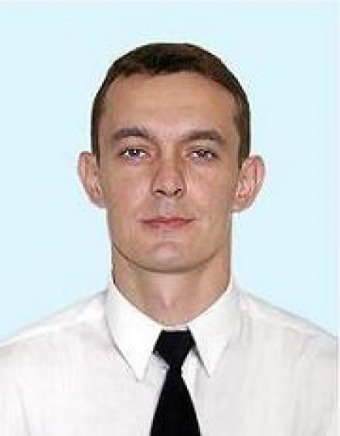 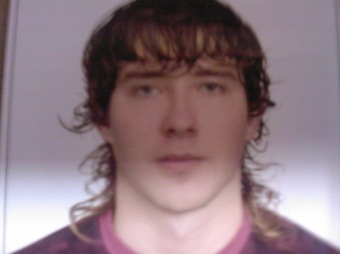 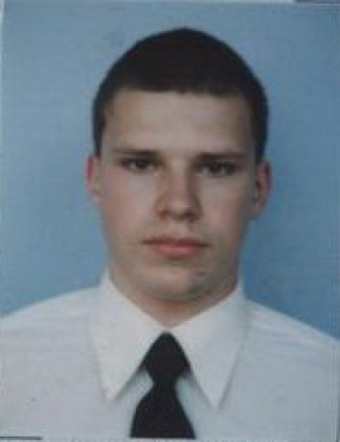 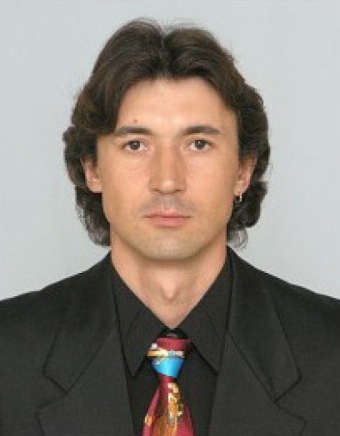 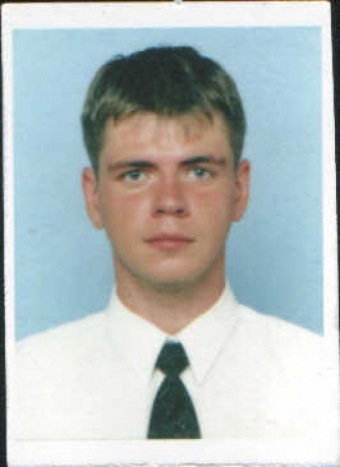 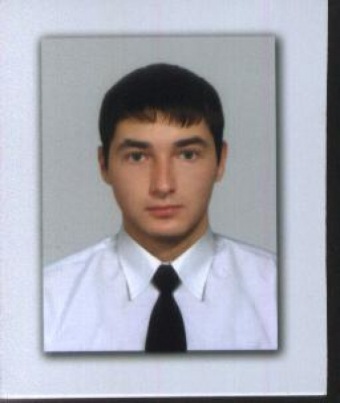 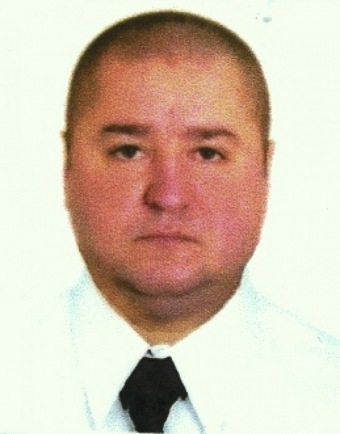 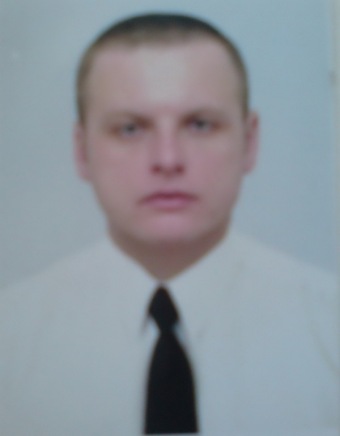 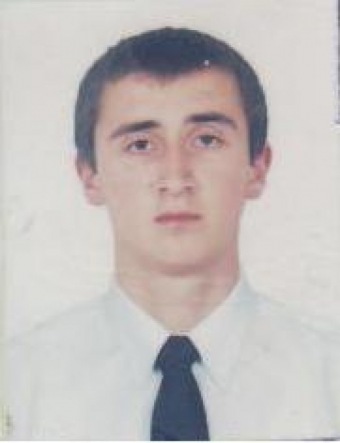 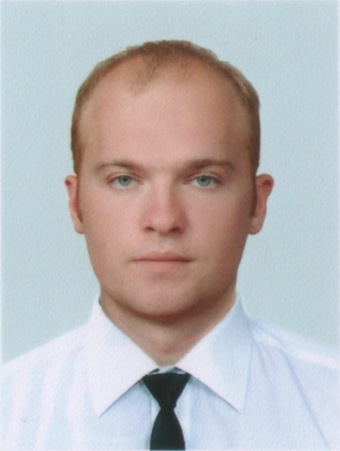 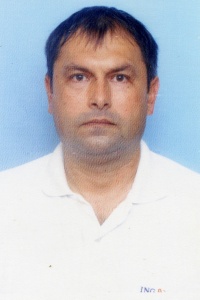 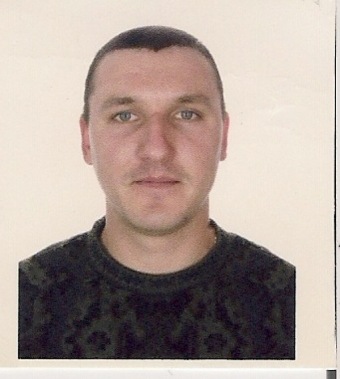 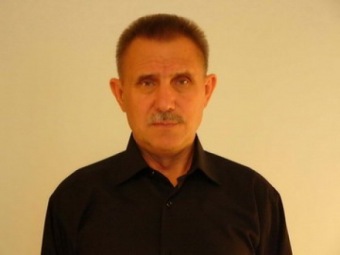 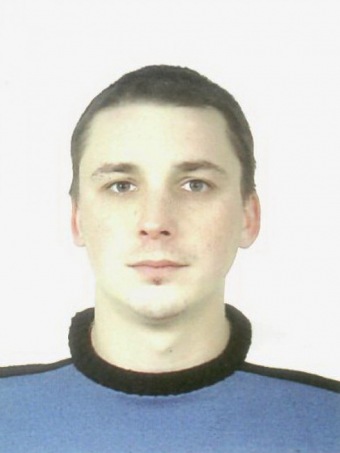 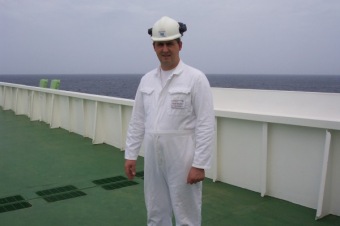 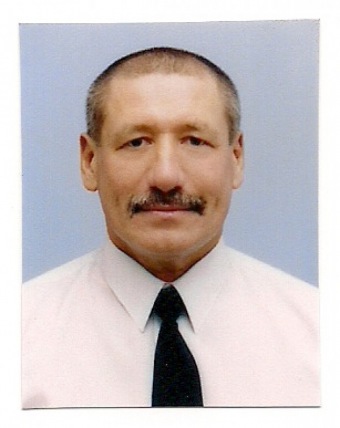 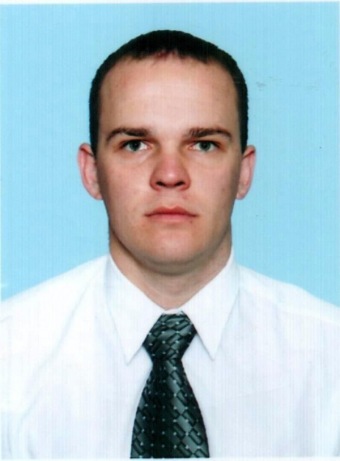 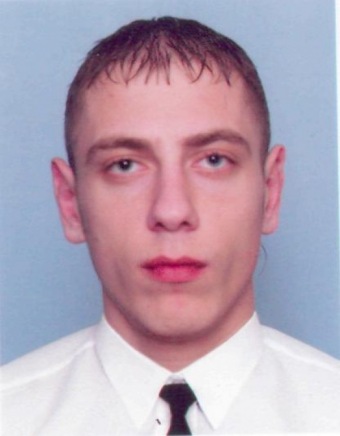 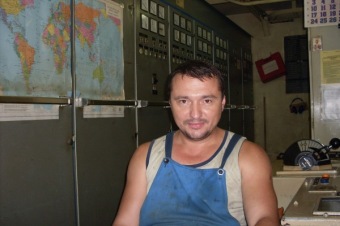 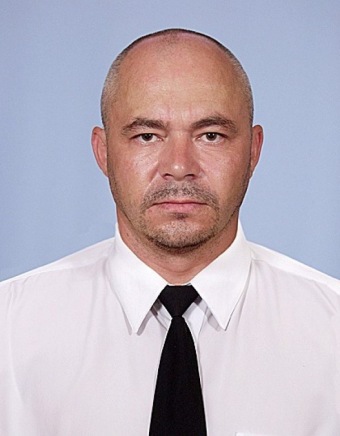 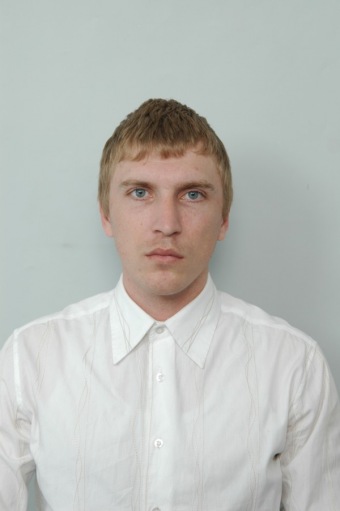 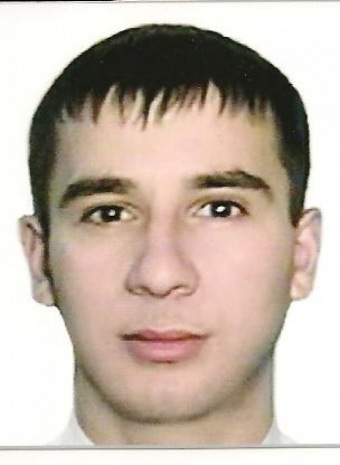 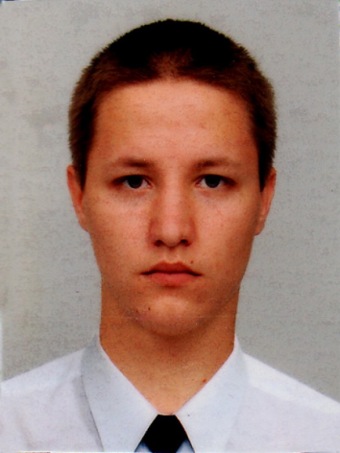 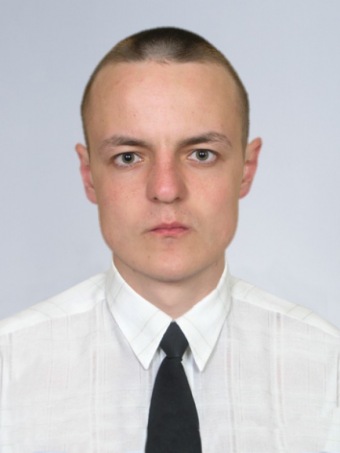 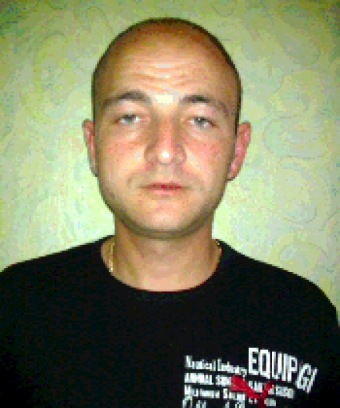 